Реквизиты государственной пошлины за государственную регистрацию установления отцовства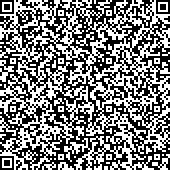 